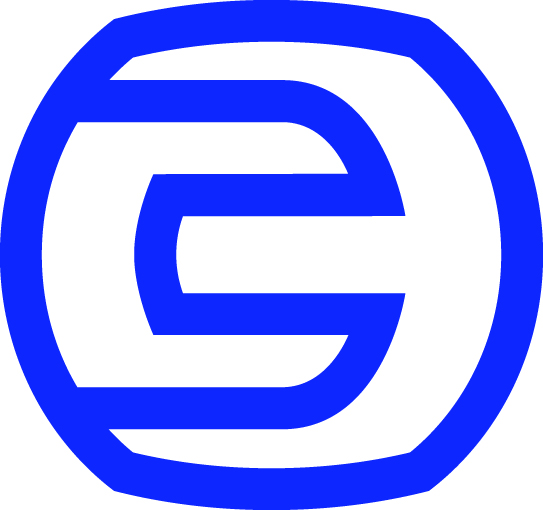 ЗАО «ГК «Электрощит» - ТМ Самара»Телефон: +7 (846) 2-777-444e-mail: sales@electroshield.ruОпросный листпо техническим параметрам вакуумных выключателей ВВУ-СЭЩ производстваЗАО «ГК «Электрощит» - ТМ Самара»1 Заказчик _____________________________________________________________________наименование предприятия2 Тип выключателя				3 Номинальный  ток:		4 Ток отключения:(здесь и далее нужное отметить любым знаком): ВВУ-СЭЩ-П7-10 (пружинно-моторный привод)__	630А____	1000 А____	20 кА____5 Количество выключателей ________ шт.6 Исполнение выключателя:- стационарное7 Напряжение питания привода выключателя:- переменный ток  		 - постоянный ток120 В________			110 В_________230 В________			220 В_________8 Дополнительно по желанию заказчика, для выключателей с питанием от оперативного переменного тока, выключатель может оборудоваться аварийными расцепителями суказанными параметрами:- ток срабатывания расцепителя		- напряжение питания расцепителя максимального тока 	от независимого источника3 А________						 = 220 В________5 А________						 ~ 100 В________                               ~ 120 В________                               ~ 230 В________9 Межполюсное расстояние выключателя: ВВУ-СЭЩ-П7-10 – .10 Доставка:	самовывоз __________________________доставка поставщика________________Должность, Ф.И.О., контактный телефон лица, ответственного за заказДата__________________                                      Подпись________________    